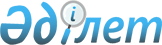 Сарқан аудандық мәслихатының 2022 жылғы 29 желтоқсандағы № 34-132 "Сарқан ауданының 2023-2025 жылдарға арналған бюджеті туралы" шешіміне өзгерістер енгізу туралыЖетісу облысы Сарқан аудандық мәслихатының 2023 жылғы 17 қарашадағы № 14-58 шешімі
      Сарқан аудандық мәслихаты ШЕШІМ ҚАБЫЛДАДЫ: 
      1. Сарқан аудандық мәслихатының "Сарқан ауданының 2023-2025 жылдарға арналған бюджеті туралы" 2022 жылғы 29 желтоқсандағы № 34-132 (Нормативтік құқықтық актілерді мемлекеттік тіркеу тізілімінде №177290 болып тіркелген) шешіміне келесі өзгерістер енгізілсін:
      көрсетілген шешімнің 1-тармағы жаңа редакцияда баяндалсын: 
       " 2023-2025 жылдарға арналған аудандық бюджет тиісінше осы шешімнің 1, 2 және 3-қосымшаларына сәйкес, оның ішінде 2023 жылға келесі көлемдерде бекітілсін: 
      1) кірістер 7 444 472 мың теңге, оның ішінде: 
      салықтық түсімдер 1 050 952 мың теңге; 
      салықтық емес түсімдер 12 274 мың теңге; 
      негізгі капиталды сатудан түсетін түсімдер 33 169 мың теңге; 
      трансферттер түсімі 6 348 077 мың теңге; 
      2) шығындар 7 523 578 мың теңге; 
      3) таза бюджеттік кредиттеу 3 604 мың теңге, оның ішінде: 
      бюджеттік кредиттер 41 400 мың теңге; 
      бюджеттік кредиттерді өтеу 37 796 мың теңге; 
      4) қаржы активтерімен операциялар бойынша сальдо 0 теңге, оның ішінде: 
      қаржы активтерін сатып алу 0 теңге; 
      мемлекеттің қаржы активтерін сатудан түсетін түсімдер 0 теңге;
      5) бюджет тапшылығы (профициті) (-) 82 710 мың теңге; 
      6) бюджет тапшылығын қаржыландыру (профицитін пайдалану) 82 710 мың теңге, оның ішінде:
      қарыздар түсімі 41 400 мың теңге; 
      қарыздарды өтеу 37 797 мың теңге; 
      бюджет қаражатының пайдаланылатын қалдықтары 79 107 мың теңге.".
      2. Көрсетілген шешімнің 1-қосымшасы осы шешімнің қосымшасына сәйкес жаңа редакцияда баяндалсын. 
      3. Осы шешім 2023 жылдың 1 қаңтарынан бастап қолданысқа енгізіледі. Сарқан ауданының 2023 жылға арналған бюджеті
					© 2012. Қазақстан Республикасы Әділет министрлігінің «Қазақстан Республикасының Заңнама және құқықтық ақпарат институты» ШЖҚ РМК
				
      Сарқан аудандық мәслихатының төрағасы 

М. Разбеков
Сарқан аудандық мәслихатының 2023 жылғы 17 қараша № 14-58 шешіміне 1-қосымшаСарқан аудандық мәслихатының 2022 жылғы 29 желтоқсандағы № 34-132 шешіміне 1-қосымша
Санаты
Санаты
Санаты
Санаты
Сомасы
 (мың теңге)
Сынып
Сынып
Сынып
Сомасы
 (мың теңге)
Ішкі сынып
Ішкі сынып
Сомасы
 (мың теңге)
Атауы
Сомасы
 (мың теңге)
I. Кірістер
7 444 472
1
Салықтық түсімдер
1 050 952
01
Табыс салығы
507 014
1
Корпоративтік табыс салығы
507 014
04
Меншiкке салынатын салықтар
486 896
1
Мүлiкке салынатын салықтар
486 896
05
Тауарларға, жұмыстарға және қызметтерге салынатын iшкi салықтар
21 749
2
Акциздер
3 978
3
Табиғи және басқа да ресурстарды пайдаланғаны үшiн түсетiн түсiмдер
4 966
4
Кәсiпкерлiк және кәсiби қызметтi жүргiзгенi үшiн алынатын алымдар
12 805
08
Заңдық мәнді іс-әрекеттерді жасағаны және (немесе) оған уәкілеттігі бар мемлекеттік органдар немесе лауазымды адамдар құжаттар бергені үшін алынатын міндетті төлемдер
35 293
1
Мемлекеттік баж
35 293
2
Салықтық емес түсiмдер
12 274
01
Мемлекеттік меншіктен түсетін кірістер
6 373
5
Мемлекет меншігіндегі мүлікті жалға беруден түсетін кірістер
6 333
7
Мемлекеттік бюджеттен берілген кредиттер бойынша сыйақылар
40
06
Өзге де салықтық емес түсiмдер
5 901
1
Өзге де салықтық емес түсiмдер
5 901
3
Негізгі капиталды сатудан түсетін түсімдер
33 169
01
Мемлекеттік мекемелерге бекітілген мемлекеттік мүлікті сату
22 674
1
Мемлекеттік мекемелерге бекітілген мемлекеттік мүлікті сату
22 674
03
Жердi және материалдық емес активтердi сату
10 495
1
Жерді сату 
9 100
2
Материалдық емес активтерді сату
1 395
4
Трансферттердің түсімдері
6 348 077
01
Төмен тұрған мемлекеттiк басқару органдарынан трансферттер 
4 916
3
Аудандық маңызы бар қалалардың, ауылдардың, кенттердің, аулдық округтардың бюджеттерінен трансферттер
4 916
02
Мемлекеттiк басқарудың жоғары тұрған органдарынан түсетiн трансферттер
6 343 161
2
Облыстық бюджеттен түсетiн трансферттер
6 343 161
Функционалдық топ
Функционалдық топ
Функционалдық топ
Функционалдық топ
Функционалдық топ
Сомасы
(мың теңге)
Кіші функция
Кіші функция
Кіші функция
Кіші функция
Сомасы
(мың теңге)
Бюджеттік бағдарламалардың әкімшісі
Бюджеттік бағдарламалардың әкімшісі
Бюджеттік бағдарламалардың әкімшісі
Сомасы
(мың теңге)
Бағдарлама
Бағдарлама
Сомасы
(мың теңге)
Атауы
Сомасы
(мың теңге)
II. Шығындар
7 523 578
01
Жалпы сипаттағы мемлекеттiк көрсетілетін қызметтер
628 588
1
Мемлекеттiк басқарудың жалпы функцияларын орындайтын өкiлдi, атқарушы және басқа органдар
501 005
112
Аудан (облыстық маңызы бар қала) мәслихатының аппараты
53 660
001
Аудан (облыстық маңызы бар қала) мәслихатының қызметін қамтамасыз ету жөніндегі қызметтер
51 979
003
Мемлекеттік органның күрделі шығыстары
1 681
122
Аудан (облыстық маңызы бар қала) әкімінің аппараты
 447 345
001
Аудан (облыстық маңызы бар қала) әкімінің қызметін қамтамасыз ету жөніндегі қызметтер
272 209
003
Мемлекеттік органның күрделі шығыстары
127 415
113
Төменгі тұрған бюджеттерге берілетін нысаналы ағымдағы трансферттер
47 721
2
Қаржылық қызмет
4 174
459
Ауданның (облыстық маңызы бар қаланың) экономика және қаржы бөлімі
4 174
003
Салық салу мақсатында мүлікті бағалауды жүргізу
1 490
010
Жекешелендіру, коммуналдық меншікті басқару, жекешелендіруден кейінгі қызмет және осыған байланысты дауларды реттеу
2 684
9
Жалпы сипаттағы өзге де мемлекеттiк қызметтер
123 409
459
Ауданның (облыстық маңызы бар қаланың) экономика және қаржы бөлімі
63 276
001
Ауданның (облыстық маңызы бар қаланың) экономикалық саясаттын қалыптастыру мен дамыту, мемлекеттік жоспарлау, бюджеттік атқару және коммуналдық меншігін басқару саласындағы мемлекеттік саясатты іске асыру жөніндегі қызметтер
61 865
015
Мемлекеттік органның күрделі шығыстары 
1 411
492
Ауданның (облыстық маңызы бар қаланың) тұрғын үй-коммуналдық шаруашылығы, жолаушылар көлігі, автомобиль жолдары және тұрғын үй инспекциясы бөлімі
60 133
001
Жергілікті деңгейде тұрғын үй-коммуналдық шаруашылық, жолаушылар көлігі, автомобиль жолдары және тұрғын үй инспекциясы саласындағы мемлекеттік саясатты іске асыру жөніндегі қызметтер
47 633
113
Төменгі тұрған бюджеттерге берілетін нысаналы ағымдағы трансферттер
12 500
02
Қорғаныс
62 901
1
Әскери мұқтаждар
13 933
122
Аудан (облыстық маңызы бар қала) әкімінің аппараты
13 933
005
Жалпыға бірдей әскери міндетті атқару шеңберіндегі іс-шаралар
13 933
2
Төтенше жағдайлар жөнiндегi жұмыстарды ұйымдастыру
48 968
122
Аудан (облыстық маңызы бар қала) әкімінің аппараты
48 968
007
Аудандық (қалалық) ауқымдағы дала өрттерінің, сондай-ақ мемлекеттік өртке қарсы қызмет органдары құрылмаған елдi мекендерде өрттердің алдын алу және оларды сөндіру жөніндегі іс-шаралар
48 968
03
Қоғамдық тәртіп, қауіпсіздік, құқықтық, сот, қылмыстық-атқару қызметі
5 761
9
Қоғамдық тәртіп және қауіпсіздік саласындағы басқа да қызметтер
5 761
492
Ауданның (облыстық маңызы бар қаланың) тұрғын үй-коммуналдық шаруашылығы, жолаушылар көлігі, автомобиль жолдары және тұрғын үй инспекциясы бөлімі
5 761
021
Елдi мекендерде жол қозғалысы қауiпсiздiгін қамтамасыз ету
5 761
06
Әлеуметтiк көмек және әлеуметтiк қамсыздандыру
1 027 921
1
Әлеуметтiк қамсыздандыру
258 699
451
Ауданның (облыстық маңызы бар қаланың) жұмыспен қамту және әлеуметтік бағдарламалар бөлімі
258 699
005
Мемлекеттік атаулы әлеуметтік көмек 
258 699
2
Әлеуметтiк көмек
630 366
451
Ауданның (облыстық маңызы бар қаланың) жұмыспен қамту және әлеуметтік бағдарламалар бөлімі
630 366
002
Жұмыспен қамту бағдарламасы
270 907
004
Ауылдық жерлерде тұратын денсаулық сақтау, білім беру, әлеуметтік қамтамасыз ету, мәдениет, спорт және ветеринар мамандарына отын сатып алуға Қазақстан Республикасының заңнамасына сәйкес әлеуметтік көмек көрсету
19 407
006
Тұрғын үйге көмек көрсету
31 262
007
Жергілікті өкілетті органдардың шешімі бойынша мұқтаж азаматтардың жекелеген топтарына әлеуметтік көмек
38 277
010
Үйден тәрбиеленіп оқытылатын мүгедек балаларды материалдық қамтамасыз ету
3 578
014
Мұқтаж азаматтарға үйде әлеуметтiк көмек көрсету
124 109
017
Оңалтудың жеке бағдарламасына сәйкес мұқтаж мүгедектігі бар адамдарды протездік-ортопедиялық көмек, сурдотехникалық құралдар, тифлотехникалық құралдар, санаторий-курорттық емделу, мiндеттi гигиеналық құралдармен қамтамасыз ету, арнаулы жүрiп-тұру құралдары, қозғалуға қиындығы бар бірінші топтағы мүгедектігі бар адамдарға жеке көмекшінің және есту бойынша мүгедектігі бар адамдарға қолмен көрсететiн тіл маманының қызметтері мен қамтамасыз ету
107 153
023
Жұмыспен қамту орталықтарының қызметін қамтамасыз ету
35 673
9
Әлеуметтiк көмек және әлеуметтiк қамтамасыз ету салаларындағы өзге де қызметтер
138 856
451
Ауданның (облыстық маңызы бар қаланың) жұмыспен қамту және әлеуметтік бағдарламалар бөлімі
138 856
001
Жергілікті деңгейде халық үшін әлеуметтік бағдарламаларды жұмыспен қамтуды қамтамасыз етуді іске асыру саласындағы мемлекеттік саясатты іске асыру жөніндегі қызметтер
54 454
011
Жәрдемақыларды және басқа да әлеуметтік төлемдерді есептеу, төлеу мен жеткізу бойынша қызметтерге ақы төлеу
1 857
021
Мемлекеттік органның күрделі шығыстары
350
028
Күш көрсету немесе күш көрсету қаупі салдарынан қиын жағдайларға тап болған тәуекелдер тобындағы адамдарға қызметтер
70 251
050
Қазақстан Республикасында мүгедектердің құқықтарын қамтамасыз етуге және өмір сүру сапасын жақсарту
11 944
07
Тұрғын үй-коммуналдық шаруашылық
2 612 184
1
Тұрғын үй шаруашылығы
1 851 379
472
Ауданның (облыстық маңызы бар қаланың) құрылыс, сәулет және қала құрылысы бөлімі
1 851 379
003
Коммуналдық тұрғын үй қорының тұрғын үйін жобалау және (немесе) салу, реконструкциялау
1 524 558
004
Инженерлік-коммуникациялық инфрақұрылымды жобалау, дамыту және (немесе) жайластыру
53 155
098
Коммуналдық тұрғын үй қорының тұрғын үйлерін сатып алу
273 666
2
Коммуналдық шаруашылық
167 920
492
Ауданның (облыстық маңызы бар қаланың) тұрғын үй-коммуналдық шаруашылығы, жолаушылар көлігі, автомобиль жолдары және тұрғын үй инспекциясы бөлімі
167 920
012
Сумен жабдықтау және су бұру жүйесінің жұмыс істеуі
9 847
026
Ауданның (облыстық маңызы бар қаланың) коммуналдық меншігіндегі жылу желілерін пайдалануды ұйымдастыру
99 539
029
Сумен жабдықтау және су бұру жүйелерін дамыту
58 534
3
Елді-мекендерді көркейту
592 885
492
Ауданның (облыстық маңызы бар қаланың) тұрғын үй-коммуналдық шаруашылығы, жолаушылар көлігі, автомобиль жолдары және тұрғын үй инспекциясы бөлімі
592 885
018
Елдi мекендердi абаттандыру және көгалдандыру
592 885
08
Мәдениет, спорт, туризм және ақпараттық кеңістiк
593 845
1
Мәдениет саласындағы қызмет
151 170
819
Ауданның (облыстық маңызы бар қаланың) ішкі саясат, мәдениет, тілдерді дамыту және спорт бөлімі)
151 170
009
Мәдени-демалыс жұмысын қолдау
151 170
2
Спорт
10 195
819
Ауданның (облыстық маңызы бар қаланың) ішкі саясат, мәдениет, тілдерді дамыту және спорт бөлімі)
10 195
014
Аудандық (облыстық маңызы бар қалалық) деңгейде спорттық жарыстар өткiзу
1 600
015
Әртүрлi спорт түрлерi бойынша аудан (облыстық маңызы бар қала) құрама командаларының мүшелерiн дайындау және олардың облыстық спорт жарыстарына қатысуы
8 595
3
Ақпараттық кеңiстiк
97 697
819
Ауданның (облыстық маңызы бар қаланың) ішкі саясат, мәдениет, тілдерді дамыту және спорт бөлімі)
97 697
005
Мемлекеттік ақпараттық саясат жүргізу жөніндегі қызметтер
18 954
007
Аудандық (қалалық) кiтапханалардың жұмыс iстеуi
78 518
008
Мемлекеттiк тiлдi және Қазақстан халқының басқа да тiлдерін дамыту
225
9
Мәдениет, спорт, туризм және ақпараттық кеңiстiктi ұйымдастыру жөнiндегi өзге де қызметтер
334 783
819
Ауданның (облыстық маңызы бар қаланың) ішкі саясат, мәдениет, тілдерді дамыту және спорт бөлімі)
334 783
001
Ақпаратты, мемлекеттілікті нығайту және азаматтардың әлеуметтік сенімділігін қалыптастыру саласында жергілікті деңгейде мемлекеттік саясатты іске асыру жөніндегі қызметтер
51 818
003
Мемлекеттік органның күрделі шығыстары
350
032
Ведомстволық бағыныстағы мемлекеттік мекемелер мен ұйымдардың күрделі шығыстары
282 615
09
Отын-энергетика кешенi және жер қойнауын пайдалану
3 000
1
Отын және энергетика
3 000
492
Ауданның (облыстық маңызы бар қаланың) тұрғын үй-коммуналдық шаруашылығы, жолаушылар көлігі, автомобиль жолдары және тұрғын үй инспекциясы бөлімі
3 000
019
Жылу-энергетикалық жүйені дамыту
3 000
10
Ауыл, су, орман, балық шаруашылығы, ерекше қорғалатын табиғи аумақтар, қоршаған ортаны және жануарлар дүниесін қорғау, жер қатынастары
101 200
1
Ауыл шаруашылығы
67 644
477
Ауданның (облыстық маңызы бар қаланың) ауыл шаруашылығы мен жер қатынастары бөлімі
67 644
462
001
Жергілікті деңгейде ауыл шаруашылығы және жер қатынастары саласындағы мемлекеттік саясатты іске асыру жөніндегі қызметтер
66 644
003
Мемлекеттік органның күрделі шығыстары
1 000
6
Жер қатынастары
5 186
477
Ауданның (облыстық маңызы бар қаланың) ауыл шаруашылығы мен жер қатынастары бөлімі
5 186
011
Аудандардың, облыстық маңызы бар, аудандық маңызы бар қалалардың, кенттердiң, ауылдардың, ауылдық округтердiң шекарасын белгiлеу кезiнде жүргiзiлетiн жерге орналастыру
5 186
9
Ауыл, су, орман, балық шаруашылығы, қоршаған ортаны қорғау және жер қатынастары саласындағы басқа да қызметтер
28 370
459
Ауданның (облыстық маңызы бар қаланың) экономика және қаржы бөлімі
28 370
099
Мамандарға әлеуметтік қолдау көрсету жөніндегі шараларды іске асыру
28 370
11
Өнеркәсіп, сәулет, қала құрылысы және құрылыс қызметі
35 860
2
Сәулет, қала құрылысы және құрылыс қызметі
35 860
472
Ауданның (облыстық маңызы бар қаланың) құрылыс, сәулет және қала құрылысы бөлімі
35 860
467
001
Жергілікті деңгейде құрылыс, сәулет және қала құрылысы саласындағы мемлекеттік саясатты іске асыру жөніндегі қызметтер
35 597
015
Мемлекеттік органның күрделі шығыстары
263
12
Көлiк және коммуникация
505 893
1
Автомобиль көлiгi
505 893
492
Ауданның (облыстық маңызы бар қаланың) тұрғын үй-коммуналдық шаруашылығы, жолаушылар көлігі, автомобиль жолдары және тұрғын үй инспекциясы бөлімі
505 893
023
Автомобиль жолдарының жұмыс істеуін қамтамасыз ету
9 541
045
Аудандық маңызы бар автомобиль жолдарын және елді-мекендердің көшелерін күрделі және орташа жөндеу
496 352
13
Басқалар
874 134
3
Кәсiпкерлiк қызметтi қолдау және бәсекелестікті қорғау
19 935
469
Ауданның (облыстық маңызы бар қаланың) кәсіпкерлік бөлімі
19 935
001
Жергілікті деңгейде кәсіпкерлікті дамыту саласындағы мемлекеттік саясатты іске асыру жөніндегі қызметтер
18 319
004
Мемлекеттік органның күрделі шығыстары
1 616
9
Басқалар
854 199
459
Ауданның (облыстық маңызы бар қаланың) экономика және қаржы бөлімі
6 757
012
Ауданның (облыстық маңызы бар қаланың) жергілікті атқарушы органының резерві 
6 757
492
Ауданның (облыстық маңызы бар қаланың) тұрғын үй-коммуналдық шаруашылығы, жолаушылар көлігі, автомобиль жолдары және тұрғын үй инспекциясы бөлімі
380 728
077
"Ауыл-Ел бесігі" жобасы шеңберінде ауылдық елді мекендердегі әлеуметтік және инженерлік инфрақұрылым бойынша іс-шараларды іске асыру
380 728
819
Ауданның (облыстық маңызы бар қаланың) ішкі саясат, мәдениет, тілдерді дамыту және спорт бөлімі)
466 714
052
"Ауыл-Ел бесігі" жобасы шеңберінде ауылдық елді мекендердегі әлеуметтік және инженерлік инфрақұрылым бойынша іс-шараларды іске асыру
466 714
14
Борышқа қызмет көрсету
81 109
1
Борышқа қызмет көрсету
81 109
459
Ауданның (облыстық маңызы бар қаланың) экономика және қаржы бөлімі
81 109
021
Жергілікті атқарушы органдардың облыстық бюджеттен қарыздар бойынша сыйақылар мен өзге де төлемдерді төлеу бойынша борышына қызмет көрсету
81 109
15
Трансферттер
991 182
1
Трансферттер
991 182
459
Ауданның (облыстық маңызы бар қаланың) экономика және қаржы бөлімі
991 182
006
Пайдаланылмаған (толық пайдаланылмаған) нысаналы трансферттерді қайтару
171
024
Заңнаманы өзгертуге байланысты жоғары тұрған бюджеттің шығындарын өтеуге төменгі тұрған бюджеттен ағымдағы нысаналы трансферттер
382 053
038
Субвенциялар
606 028
054
Қазақстан Республикасының Ұлттық қорынан берілетін нысаналы трансферт есебінен республикалық бюджеттен бөлінген пайдаланылмаған (түгел пайдаланылмаған) нысаналы трансферттердің сомасын қайтарутрансферттердің сомасын қайтару
2 930
ІІІ. Таза бюджеттік кредиттеу
3 604
 Бюджеттік кредиттер 
41 400
10
Ауыл, су, орман, балық шаруашылығы, ерекше қорғалатын табиғи аумақтар, қоршаған ортаны және жануарлар дүниесін қорғау, жер қатынастары
41 400
9
Ауыл, су, орман, балық шаруашылығы, қоршаған ортаны қорғау және жер қатынастары саласындағы басқа да қызметтер
41 400
459
Ауданның (облыстық маңызы бар қаланың) экономика және қаржы бөлімі
41 400
018
Мамандарды әлеуметтік қолдау шараларын іске асыру үшін бюджеттік кредиттер
41 400
Санаты
Санаты
Санаты
Санаты
Санаты
Cомасы
 (мың теңге)
Сынып
Сынып
Сынып
Сынып
Cомасы
 (мың теңге)
Ішкі сынып
Ішкі сынып
Ішкі сынып
Cомасы
 (мың теңге)
Атауы
Cомасы
 (мың теңге)
Бюджеттік кредиттерді өтеу
37 796
5
Бюджеттік кредиттерді өтеу
37 796
01
Бюджеттік кредиттерді өтеу
37 796
1
Мемлекеттік бюджеттен берілген бюджеттік кредиттерді өтеу
37 796
Функционалдық топ
Функционалдық топ
Функционалдық топ
Функционалдық топ
Функционалдық топ
Сомасы
(мың теңге)
Кіші функция
Кіші функция
Кіші функция
Кіші функция
Сомасы
(мың теңге)
Бюджеттік бағдарламалардың әкімшісі
Бюджеттік бағдарламалардың әкімшісі
Бюджеттік бағдарламалардың әкімшісі
Сомасы
(мың теңге)
Бағдарлама
Бағдарлама
Сомасы
(мың теңге)
Атауы
Сомасы
(мың теңге)
ІV. Қаржы активтерімен операциялар бойынша сальдо
0
Санаты
Санаты
Санаты
Санаты
Cомасы
(мың теңге)
Сыныбы
Сыныбы
Сыныбы
Cомасы
(мың теңге)
Ішкі сыныбы
Ішкі сыныбы
Cомасы
(мың теңге)
Атауы
Cомасы
(мың теңге)
6
Мемлекеттің қаржы активтерін сатудан түсетін түсімдер
0
01
Мемлекеттің қаржы активтерін сатудан түсетін түсімдер
0
1
Қаржы активтерін ел ішінде сатудан түсетін түсімдер
0
Санаты
Санаты
Санаты
Санаты
Cомасы
(мың теңге)
Сынып
Сынып
Сынып
Cомасы
(мың теңге)
Ішкі сынып
Ішкі сынып
Cомасы
(мың теңге)
Атауы
Cомасы
(мың теңге)
V. Бюджет тапшылығы (профициті)
-82 710
VI. Бюджет тапшылығын қаржыландыру (профицитін пайдалану)
82 710
7
Қарыздар түсімі 
41 400
01
Мемлекеттік ішкі қарыздар
41 400
2 
Қарыз алу келісімшарттары
41 400
8
Бюджет қаражаттарының пайдаланылатын қалдықтары
79 107
01
Бюджет қаражаты қалдықтары
79 107
1
Бюджет қаражатының бос қалдықтары
79 107
Функционалдық топ
Функционалдық топ
Функционалдық топ
Функционалдық топ
Функционалдық топ
Сомасы
(мың теңге)
Кіші функция
Кіші функция
Кіші функция
Кіші функция
Сомасы
(мың теңге)
Бюджеттік бағдарламалардың әкімшісі
Бюджеттік бағдарламалардың әкімшісі
Бюджеттік бағдарламалардың әкімшісі
Сомасы
(мың теңге)
Бағдарлама
Бағдарлама
Сомасы
(мың теңге)
Атауы
Сомасы
(мың теңге)
Қарыздарды өтеу
37 797
16
Қарыздарды өтеу
37 797
1
Қарыздарды өтеу
37 797
459
Ауданның (облыстық маңызы бар қаланың) экономика және қаржы бөлімі
37 797
005
Жергілікті атқарушы органның жоғары тұрған бюджет алдындағы борышын өтеу
37 796
022
Жергілікті бюджеттен бөлінген пайдаланылмаған бюджеттік кредиттерді қайтару
1